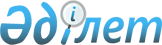 2015-2017 жылдарға арналған Зайсан ауданының бюджеті туралы
					
			Күшін жойған
			
			
		
					Шығыс Қазақстан облысы Зайсан аудандық мәслихатының 2014 жылғы 23 желтоқсандағы N 29-2 шешімі. Шығыс Қазақстан облысының Әділет департаментінде 2015 жылғы 06 қаңтарда N 3612 болып тіркелді. Күші жойылды - Шығыс Қазақстан облысы Зайсан аудандық мәслихатының 2015 жылғы 23 желтоқсандағы № 41-1 шешімімен      Ескерту. Күші жойылды - Шығыс Қазақстан облысы Зайсан аудандық мәслихатының 23.12.2015 № 41-1 шешімімен (01.01.2016 бастап қолданысқа енгізіледі).

      РҚАО-ның ескертпесі.

      Құжаттың мәтінінде түпнұсқаның пунктуациясы мен орфографиясы сақталған.

      2008 жылғы 4 желтоқсандағы Қазақстан Республикасының Бюджет Кодексінің 73, 75-баптарына, "Қазақстан Республикасындағы жергілікті мемлекеттік басқару және өзін-өзі басқару туралы" 2001 жылғы 23 қаңтардағы Қазақстан Республикасының Заңының 6-бабы 1-тармағының 1) тармақшасына, "2015-2017 жылдарға арналған облыстық бюджет туралы" 2014 жылғы 10 желтоқсандағы Шығыс Қазақстан облыстық мәслихатының № 24/289-V (нормативтік құқықтық актілерді мемлекеттік тіркеу Тізілімінде 3589 нөмірімен тіркелген) шешіміне сәйкес Зайсан аудандық мәслихаты ШЕШТІ:

      1. 2015-2017 жылдарға арналған аудандық бюджет тиісінше 1, 2 және 3 қосымшаларға сәйкес, соның ішінде 2015 жылға мынадай көлемдерде бекітілсін:

      1) кірістер – 4522028,3 мың теңге, соның ішінде:

      салықтық түсімдер - 775067 мың теңге;

      салықтық емес түсімдер - 44747 мың теңге;

      негізгі капиталды сатудан түсетін түсімдер – 42810 мың теңге;

      трансферттердің түсімдері – 3659404,3 мың теңге;

      2) шығындар – 4616399,4 мың теңге;

      3) таза бюджеттік кредиттеу – 25548 мың теңге, соның ішінде:

      бюджеттік кредиттер – 29529 мың теңге;

      бюджеттік кредиттерді өтеу – 3981 мың теңге;

      4) қаржы активтерімен жасалатын операциялар бойынша сальдо – 0 мың теңге;

      5) бюджет тапшылығы (профициті) – -119919,1 мың теңге;

      6) бюджет тапшылығын қаржыландыру (профицитті пайдалану) – 119919,1 мың теңге;

      қарыздар түсімі – 29529 мың теңге;

      қарыздарды өтеу – 3981 мың теңге;

      бюджет қаражатының пайдаланатын қалдықтары – 94371,1 мың теңге.

      Ескерту. 1-тармақ жаңа редакцияда - Шығыс Қазақстан облысы Зайсан аудандық мәслихатының 22.12.2015 № 41-8/10 шешімімен (01.01.2015 бастап қолданысқа енгізіледі).

      2. "2015-2017 жылдарға арналған облыстық бюджет туралы" 2014 жылғы 10 желтоқсандағы Шығыс Қазақстан облыстық мәслихатының № 24/289-V шешіміне өзгерістер енгізу туралы" 2015 жылғы 4 наурыздағы № 25/311-V (нормативтік құқықтық актілерді мемлекеттік тіркеу Тізілімінде 3724 нөмірімен тіркелген) шешімімен белгіленген аудан бюджеті үшін 2015 жылға арналған әлеуметтік салық, төлем көзінен салық салынатын табыстардан ұсталатын жеке табыс салығы, төлем көзінен салық салынатын шетелдік азаматтар табыстарынан ұсталатын жеке табыс салығы бойынша кірістерді бөлу нормативтері 74 пайыз, төлем көзінен салық салынбайтын табыстардан ұсталатын жеке табыс салығы, төлем көзінен салық салынбайтын шетелдік азаматтар табыстарынан ұсталатын жеке табыс салығы бойынша 100 пайыз мөлшерінде орындалуға алынсын.

      Ескерту. 2-тармақ жаңа редакцияда - Шығыс Қазақстан облысы Зайсан аудандық мәслихатының 16.03.2015 № 32-5/1 шешімімен (01.01.2015 бастап қолданысқа енгізіледі).

      3. 2015 жылға арналған аудандық бюджетте облыстық бюджеттен берілетін субвенция көлемі 1983014 мың теңге сомасында белгіленгені ескерілсін.

      4. 2007 жылғы 15 мамырдағы Қазақстан Республикасының Еңбек кодексінің 238-бабының 2, 3-тармақтарына сәйкес ауылдық жерлерде жұмыс істейтін денсаулық сақтау, әлеуметтік қамсыздандыру, білім беру, мәдениет, спорт және ветеринария салалары азаматтық қызметшілеріне бюджет қаражаты есебінен лауазымдық жалақылары мен тарифтік ставкалары қызметтің осы түрлерімен қалалық жағдайларда шұғылданатын азаматтық қызметшілердің жалақыларымен және ставкаларымен салыстырғанда еңбекақылары жиырма бес пайызға көбейтіліп белгіленсін.

      Ауылдық жерде жұмыс істейтін денсаулық, әлеуметтік қамсыздандыру, білім беру, мәдениет, спорт, ветеринария салалары мамандары лауазымдарының тізбесін жергілікті өкілетті органның келісімі бойынша жергілікті атқарушы орган айқындайды.

      5. Ауданның жергілікті атқарушы органының 2015 жылға арналған резерві 13116 мың теңге мөлшерінде бекітілсін. 

      Ескерту. 5-тармақ жаңа редакцияда - Шығыс Қазақстан облысы Зайсан аудандық мәслихатының 19.10.2015 № 39-1 шешімімен (01.01.2015 бастап қолданысқа енгізіледі).

      6. 2015 жылға арналған аудандық бюджетті атқару барысында секвестрлеуге жатпайтын аудандық бюджеттік бағдарламалардың тізбесі 4-қосымшаға сәйкес ескерілсін.

      7. 2015 жылға арналған аудандық бюджетте 5-қосымшаға сәйкес облыстық бюджеттен 517224,3 мың теңге сомасында трансферттер көзделгені ескерілсін.

      Ескерту. 7-тармақ жаңа редакцияда - Шығыс Қазақстан облысы Зайсан аудандық мәслихатының 19.10.2015 № 39-1 шешімімен (01.01.2015 бастап қолданысқа енгізіледі).

      8. 2015 жылға арналған аудандық бюджетте 6-қосымшаға сәйкес республикалық бюджеттен 1159166 мың теңге сомасында трансферттер көзделгені ескерілсін.

      Ескерту. 8-тармақ жаңа редакцияда - Шығыс Қазақстан облысы Зайсан аудандық мәслихатының 22.12.2015 № 41-8/10 шешімімен (01.01.2015 бастап қолданысқа енгізіледі).

      9. Қаладағы аудан, аудандық маңызы бар қала, кент, ауыл, ауылдық округ әкімдерінің бюджеттік бағдарламалары 7-қосымшаға сәйкес бекітілсін.

      9-1. 94371,1 мың теңге бюджет қаражатының пайдаланатын қалдықтары осы шешімнің 8-қосымшасына сәйкес бөлінсін.

      Ескерту. Шешім 9-1 тармақпен толықтырылды - Шығыс Қазақстан облысы Зайсан аудандық мәслихатының 16.03.2015 № 32-5/1 шешімімен (01.01.2015 бастап қолданысқа енгізіледі).

      10. Осы шешім 2015 жылғы 1 қаңтардан бастап қолданысқа енгізіледі.

 2015 жылға арналған аудандық бюджет      Ескерту. 1 қосымша жаңа редакцияда -- Шығыс Қазақстан облысы Зайсан аудандық мәслихатының 22.12.2015 № 41-8/10 шешімімен (01.01.2015 бастап қолданысқа енгізіледі).

 2016 жылға арналған аудандық бюджет 2017 жылға арналған аудандық бюджет 2015 жылға арналған аудандық бюджетті атқару барысында секвестрлеуге жатпайтын бюджеттік бағдарламалар тізбесі 2015 жылға облыстық бюджеттен берілген трансферттер      Ескерту. 5 қосымша жаңа редакцияда -- Шығыс Қазақстан облысы Зайсан аудандық мәслихатының 19.10.2015 № 39-1 шешімімен (01.01.2015 бастап қолданысқа енгізіледі).

 2015 жылға республикалық бюджеттен берілген трансферттер      Ескерту. 6 қосымша жаңа редакцияда -- Шығыс Қазақстан облысы Зайсан аудандық мәслихатының 19.10.2015 № 39-1 шешімімен (01.01.2015 бастап қолданысқа енгізіледі).

 2015 жылға аудандық маңызы бар қала, ауылдық округтердің бюджеттік бағдарламалары      Ескерту. 7 қосымша жаңа редакцияда -- Шығыс Қазақстан облысы Зайсан аудандық мәслихатының 19.10.2015 № 39-1 шешімімен (01.01.2015 бастап қолданысқа енгізіледі).

            мың теңге

      кестенің жалғасы:

 Бюджет қаражаттарының пайдаланатын қалдықтары      Ескерту. 8 қосымша жаңа редакцияда -- Шығыс Қазақстан облысы Зайсан аудандық мәслихатының 22.12.2015 № 41-8/10 шешімімен (01.01.2015 бастап қолданысқа енгізіледі).


					© 2012. Қазақстан Республикасы Әділет министрлігінің «Қазақстан Республикасының Заңнама және құқықтық ақпарат институты» ШЖҚ РМК
				
      Сессия төрағасы

Е.Келгенбаев

      Аудандық мәслихат хатшысы

Д.Ыдырышев
Зайсан аудандық мәслихатының
2014 жылғы 23 желтоқсандағы
№ 29-2 шешіміне 1-қосымшаСанаты

Санаты

Санаты

Санаты

Сома (мың теңге)

Сыныбы

Сыныбы

Сыныбы

Сома (мың теңге)

Iшкi сыныбы

Iшкi сыныбы

Сома (мың теңге)

Кірістер атаулары

Сома (мың теңге)

I. КІРІСТЕР

4522028,3

1

Салықтық түсімдер

775067

01

Табыс салығы

207060

2

Жеке табыс салығы

207060

03

Әлеуметтiк салық

150378

1

Әлеуметтік салық

150378

04

Меншiкке салынатын салықтар

385473

1

Мүлiкке салынатын салықтар

316657

3

Жер салығы

9279

4

Көлiк құралдарына салынатын салық

56637

5

Бірыңғай жер салығы

2900

05

Тауарларға, жұмыстарға және қызметтерге салынатын iшкi салықтар

27838

2

Акциздер

2987

3

Табиғи және басқа ресурстарды пайдаланғаны үшiн түсетiн түсiмдер

7400

4

Кәсiпкерлiк және кәсiби қызметтi жүргiзгенi үшiн алынатын алымдар

17401

5

Ойын бизнесіне салық

50

08

Заңдық маңызы бар әрекеттерді жасағаны және (немесе) оған уәкілеттігі бар мемлекеттік органдар немесе лауазымды адамдар құжаттар бергені үшін алынатын міндетті төлемдер

4318

1

Мемлекеттік баж

4318

2

Салықтық емес түсiмдер

44747

01

Мемлекеттік меншіктен түсетін кірістер

5644

5

Мемлекет меншігіндегі мүлікті жалға беруден түсетін кірістер

5638

7

Мемлекеттік бюджеттен берілген кредиттер бойынша сыйақылар

6

06

Басқа да салықтық емес түсiмдер

39103

1

Басқа да салықтық емес түсiмдер

39103

3

Негізгі капиталды сатудан түсетін түсімдер

42810

03

Жердi және материалдық емес активтердi сату

42810

1

Жерді сату

42810

4

Трансферттердің түсімдері

3659404,3

02

Мемлекеттік басқарудың жоғары тұрған органдарынан түсетін трансферттер

3659404,3

2

Облыстық бюджеттен түсетін трансферттер

3659404,3

Функционалдық топ

Функционалдық топ

Функционалдық топ

Функционалдық топ

Функционалдық топ

Сома (мың теңге)

Кіші функция

Кіші функция

Кіші функция

Кіші функция

Сома (мың теңге)

Бюджеттік бағдарлама әкiмшiсi

Бюджеттік бағдарлама әкiмшiсi

Бюджеттік бағдарлама әкiмшiсi

Сома (мың теңге)

Бағдарлама

Бағдарлама

Сома (мың теңге)

Атауы

Сома (мың теңге)

II.ШЫҒЫНДАР

4616399,4

1

Жалпы сипаттағы мемлекеттiк қызметтер 

331011,6

1

Мемлекеттiк басқарудың жалпы функцияларын орындайтын өкiлдi, атқарушы және басқа органдар

247103,1

112

Аудан (облыстық маңызы бар қала) мәслихатының аппараты

15603

001

Аудан (облыстық маңызы бар қала) мәслихатының қызметін қамтамасыз ету жөніндегі қызметтер

15603

122

Аудан (облыстық маңызы бар қала) әкiмінің аппараты

84914

001

Аудан (облыстық маңызы бар қала) әкімінің қызметін қамтамасыз ету жөніндегі қызметтер

83920

003

Мемлекеттік органның күрделі шығыстары

994

123

Қаладағы аудан, аудандық маңызы бар қала, кент, ауыл, ауылдық округ әкімінің аппараты

146586,1

001

Қаладағы аудан, аудандық маңызы бар қала, кент, ауыл, ауылдық округ әкімінің қызметін қамтамасыз ету жөніндегі қызметтер

140096,1

022

Мемлекеттік органның күрделі шығыстары

6490

2

Қаржылық қызмет

2271,5

459

Ауданның (облыстық маңызы бар қаланың) экономика және қаржы бөлімі

2271,5

003

Салық салу мақсатында мүлікті бағалауды жүргізу

1071,5

010

Жекешелендіру, коммуналдық меншікті басқару, жекешелендіруден кейінгі қызмет және осыған байланысты дауларды реттеу 

1200

9

Жалпы сипаттағы өзге де мемлекеттiк қызметтер

81637

454

Ауданның (облыстық маңызы бар қаланың) кәсіпкерлік және ауыл шаруашылығы бөлімі

19409

001

Жергілікті деңгейде кәсіпкерлікті және ауыл шаруашылығын дамыту саласындағы мемлекеттік саясатты іске асыру жөніндегі қызметтер

19309

007

Мемлекеттік органның күрделі шығыстары

100

459

Ауданның (облыстық маңызы бар қаланың) экономика және қаржы бөлімі

31522

001

Ауданның (облыстық маңызы бар қаланың) экономикалық саясаттын қалыптастыру мен дамыту, мемлекеттік жоспарлау, бюджеттік атқару және коммуналдық меншігін басқару саласындағы мемлекеттік саясатты іске асыру жөніндегі қызметтер

30507

015

Мемлекеттік органның күрделі шығыстары

1015

495

Ауданның (облыстық маңызы бар қаланың) сәулет, құрылыс, тұрғын үй-коммуналдық шаруашылығы, жолаушылар көлігі және автомобиль жолдары бөлімі

30706

001

Жергілікті деңгейде сәулет, құрылыс, тұрғын үй-коммуналдық шаруашылық, жолаушылар көлігі және автомобиль жолдары саласындағы мемлекеттік саясатты іске асыру жөніндегі қызметтер

30556

003

Мемлекеттік органның күрделі шығыстары

150

2

Қорғаныс

15829

1

Әскери мұқтаждар

13287

122

Аудан (облыстық маңызы бар қала) әкімінің аппараты

13287

005

Жалпыға бірдей әскери міндетті атқару шеңберіндегі іс-шаралар

13287

2

Төтенше жағдайлар жөніндегі жұмыстарды ұйымдастыру

2542

122

Аудан (облыстық маңызы бар қала) әкімінің аппараты

2542

006

Аудан (облыстық маңызы бар қала) ауқымындағы төтенше жағдайлардың алдын алу және оларды жою

1364

007

Аудандық (қалалық) ауқымдағы дала өрттерінің, сондай-ақ мемлекеттік өртке қарсы қызмет органдары құрылмаған елдi мекендерде өрттердің алдын алу және оларды сөндіру жөніндегі іс-шаралар

1178

3

Қоғамдық тәртіп, қауіпсіздік, құқықтық, сот, қылмыстық-атқару қызметі

1392

9

Қоғамдық тәртіп және қауіпсіздік саласындағы өзге де қызметтер

1392

495

Ауданның (облыстық маңызы бар қаланың) сәулет, құрылыс, тұрғын үй-коммуналдық шаруашылығы, жолаушылар көлігі және автомобиль жолдары бөлімі

1392

019

Елдi мекендерде жол қозғалысы қауiпсiздiгін қамтамасыз ету

1392

4

Бiлiм беру

2129402,2

1

Мектепке дейiнгi тәрбие және оқыту

193539

464

Ауданның (облыстық маңызы бар қаланың) білім бөлімі

193539

009

Мектепке дейінгі тәрбие мен оқыту ұйымдарының қызметін қамтамасыз ету

57758

040

Мектепке дейінгі білім беру ұйымдарында мемлекеттік білім беру тапсырысын іске асыруға

135781

2

Бастауыш, негізгі орта және жалпы орта білім беру

1749267,2

464

Ауданның (облыстық маңызы бар қаланың) білім бөлімі

1709725,2

003

Жалпы білім беру

1648531,2

006

Балаларға қосымша білім беру

61194

457

Ауданның (облыстық маңызы бар қаланың) мәдениет, тілдерді дамыту, дене шынықтыру және спорт бөлімі

39542

017

Балалар мен жасөспірімдерге спорт бойынша қосымша білім беру

39542

9

Бiлiм беру саласындағы өзге де қызметтер

186596

464

Ауданның (облыстық маңызы бар қаланың) білім бөлімі

96635

001

Жергілікті деңгейде білім беру саласындағы мемлекеттік саясатты іске асыру жөніндегі қызметтер

7944

004

Ауданның (облыстык маңызы бар қаланың) мемлекеттік білім беру мекемелерінде білім беру жүйесін ақпараттандыру

200

005

Ауданның (облыстык маңызы бар қаланың) мемлекеттік білім беру мекемелер үшін оқулықтар мен оқу-әдiстемелiк кешендерді сатып алу және жеткізу

40951

015

Жетім баланы (жетім балаларды) және ата-аналарының қамқорынсыз қалған баланы (балаларды) күтіп-ұстауға қамқоршыларға (қорғаншыларға) ай сайынғы ақшалай қаражат төлемі

16699

022

Жетім баланы (жетім балаларды) және ата-анасының қамқорлығынсыз қалған баланы (балаларды) асырап алғаны үшін Қазақстан азаматтарына біржолғы ақша қаражатын төлеуге арналған төлемдер

745

067

Ведомстволық бағыныстағы мемлекеттік мекемелерінің және ұйымдарының күрделі шығыстары

30096

495

Ауданның (облыстық маңызы бар қаланың) сәулет, құрылыс, тұрғын үй-коммуналдық шаруашылығы, жолаушылар көлігі және автомобиль жолдары бөлімі

89961

037

Білім беру объектілерін салу және реконструкциялау

89961

6

Әлеуметтiк көмек және әлеуметтiк қамсыздандыру

281071

2

Әлеуметтiк көмек

191917

451

Ауданның (облыстық маңызы бар қаланың) жұмыспен қамту және әлеуметтік бағдарламалар бөлімі

191917

002

Жұмыспен қамту бағдарламасы

20285

004

Ауылдық жерлерде тұратын денсаулық сақтау, білім беру, әлеуметтік қамтамасыз ету, мәдениет, спорт және ветеринар мамандарына отын сатып алуға Қазақстан Республикасының заңнамасына сәйкес әлеуметтік көмек көрсету

9340

005

Мемлекеттік атаулы әлеуметтік көмек 

18631

006

Тұрғын үйге көмек көрсету

2200

007

Жергілікті өкілетті органдардың шешімі бойынша мұқтаж азаматтардың жекелеген топтарына әлеуметтік көмек

56175

014

Мұқтаж азаматтарға үйде әлеуметтiк көмек көрсету

30750

016

18 жасқа дейінгі балаларға мемлекеттік жәрдемақылар

28450

017

Мүгедектерді оңалту жеке бағдарламасына сәйкес, мұқтаж мүгедектерді міндетті гигиеналық құралдармен және ымдау тілі мамандарының қызмет көрсетуін, жеке көмекшілермен қамтамасыз ету 

2899

023

Жұмыспен қамту орталықтарының қызметін қамтамасыз ету

2133

052

Ұлы Отан соғысындағы Жеңістің жетпіс жылдығына арналған іс-шараларды өткізу

21054

9

Әлеуметтiк көмек және әлеуметтiк қамтамасыз ету салаларындағы өзге де қызметтер

89154

451

Ауданның (облыстық маңызы бар қаланың) жұмыспен қамту және әлеуметтік бағдарламалар бөлімі

89154

001

Жергілікті деңгейде халық үшін әлеуметтік бағдарламаларды жұмыспен қамтуды қамтамасыз етуді іске асыру саласындағы мемлекеттік саясатты іске асыру жөніндегі қызметтер 

24834

011

Жәрдемақыларды және басқа да әлеуметтік төлемдерді есептеу, төлеу мен жеткізу бойынша қызметтерге ақы төлеу

1704

021

Мемлекеттік органның күрделі шығыстары

220

025

Өрлеу жобасы бойынша келісілген қаржылай көмекті енгізу

58371

050

Мүгедектердің құқықтарын қамтамасыз ету және өмір сүру сапасын жақсарту жөніндегі іс-шаралар жоспарын іске асыру

4025

7

Тұрғын үй-коммуналдық шаруашылық

216068,2

1

Тұрғын үй шаруашылығы

37828,8

123

Қаладағы аудан, аудандық маңызы бар қала, кент, ауыл, ауылдық округ әкімінің аппараты

2556

027

Жұмыспен қамту 2020 жол картасы бойынша қалаларды және ауылдық елді мекендерді дамыту шеңберінде объектілерді жөндеу және абаттандыру

2556

464

Ауданның (облыстық маңызы бар қаланың) білім бөлімі

2461

026

Жұмыспен қамту 2020 жол картасы бойынша қалаларды және ауылдық елді мекендерді дамыту шеңберінде объектілерді жөндеу

2461

495

Ауданның (облыстық маңызы бар қаланың) сәулет, құрылыс, тұрғын үй-коммуналдық шаруашылығы, жолаушылар көлігі және автомобиль жолдары бөлімі

32811,8

008

Мемлекеттік тұрғын үй қорының сақталуын ұйымдастыру

5162

042

Жұмыспен қамту 2020 жол картасы бойынша қалаларды және ауылдық елді мекендерді дамыту шеңберінде объектілерді жөндеу және абаттандыру

2579,8

072

Жұмыспен қамту 2020 жол картасы шеңберінде қызметтік тұрғын үй салу, инженерлік-коммуникациялық инфрақұрылымды дамыту және жастарға арналған жатақханаларды салуға, салып бітіру

25070

2

Коммуналдық шаруашылық

69233,2

495

Ауданның (облыстық маңызы бар қаланың) сәулет, құрылыс, тұрғын үй-коммуналдық шаруашылығы, жолаушылар көлігі және автомобиль жолдары бөлімі

69233,2

014

Сумен жабдықтау және су бұру жүйесін дамыту 

40001,3

016

Сумен жабдықтау және су бұру жүйесінің жұмыс істеуі

29231,9

3

Елді-мекендерді абаттандыру

109006,2

123

Қаладағы аудан, аудандық маңызы бар қала, кент, ауыл, ауылдық округ әкімінің аппараты

108403,2

008

Елді мекендердегі көшелерді жарықтандыру

26385

009

Елді мекендердің санитариясын қамтамасыз ету

11392

010

Жерлеу орындарын ұстау және туыстары жоқ адамдарды жерлеу

200

011

Елді мекендерді абаттандыру мен көгалдандыру

70626,2

495

Ауданның (облыстық маңызы бар қаланың) сәулет, құрылыс, тұрғын үй-коммуналдық шаруашылығы, жолаушылар көлігі және автомобиль жолдары бөлімі

403

031

Елдi мекендердiң санитариясын қамтамасыз ету

403

8

Мәдениет, спорт, туризм және ақпараттық кеңістiк

534835,7

1

Мәдениет саласындағы қызмет

264024,6

457

Ауданның (облыстық маңызы бар қаланың) мәдениет, тілдерді дамыту, дене шынықтыру және спорт бөлімі

113856,6

003

Мәдени-демалыс жұмысын қолдау

113856,6

495

Ауданның (облыстық маңызы бар қаланың) сәулет, құрылыс, тұрғын үй-коммуналдық шаруашылығы, жолаушылар көлігі және автомобиль жолдары бөлімі

150168

036

Мәдениет объектілерін дамыту

150168

2

Спорт 

202761,1

457

Ауданның (облыстық маңызы бар қаланың) мәдениет, тілдерді дамыту, дене шынықтыру және спорт бөлімі

95109

008

Ұлттық және бұқаралық спорт түрлерін дамыту

78913

009

Аудандық (облыстық маңызы бар қалалық) деңгейде спорттық жарыстар өткiзу

5120

010

Әртүрлi спорт түрлерi бойынша аудан (облыстық маңызы бар қала) құрама командаларының мүшелерiн дайындау және олардың облыстық спорт жарыстарына қатысуы

11076

495

Ауданның (облыстық маңызы бар қаланың) сәулет, құрылыс, тұрғын үй-коммуналдық шаруашылығы, жолаушылар көлігі және автомобиль жолдары бөлімі

107652,1

021

Cпорт объектілерін дамыту 

107652,1

3

Ақпараттық кеңiстiк

21421

456

Ауданның (облыстық маңызы бар қаланың) ішкі саясат бөлімі

5500

002

Мемлекеттік ақпараттық саясат жүргізу жөніндегі қызметтер

5500

457

Ауданның (облыстық маңызы бар қаланың) мәдениет, тілдерді дамыту, дене шынықтыру және спорт бөлімі

15921

006

Аудандық (қалалық) кiтапханалардың жұмыс iстеуi

15627

007

Мемлекеттік тілді және Қазақстан халықтарының басқа да тілдерін дамыту

294

9

Мәдениет, спорт, туризм және ақпараттық кеңістікті ұйымдастыру жөніндегі өзге де қызметтер

46629

456

Ауданның (облыстық маңызы бар қаланың) ішкі саясат бөлімі

27927

001

Жергілікті деңгейде ақпарат, мемлекеттілікті нығайту және азаматтардың әлеуметтік сенімділігін қалыптастыру саласында мемлекеттік саясатты іске асыру жөніндегі қызметтер

19199

003

Жастар саясаты саласында іс-шараларды іске асыру

8373

006

Мемлекеттік органның күрделі шығыстары

355

457

Ауданның (облыстық маңызы бар қаланың) мәдениет, тілдерді дамыту, дене шынықтыру және спорт бөлімі

18702

001

Жергілікті деңгейде мәдениет, тілдерді дамыту, дене шынықтыру және спорт саласында мемлекеттік саясатты іске асыру жөніндегі қызметтер

12749

032

Ведомстволық бағыныстағы мемлекеттік мекемелерінің және ұйымдарының күрделі шығыстары

5953

10

Ауыл, су, орман, балық шаруашылығы, ерекше қорғалатын табиғи аумақтар, қоршаған ортаны және жануарлар дүниесін қорғау, жер қатынастары

151049,5

1

Ауыл шаруашылығы

56742,5

459

Ауданның (облыстық маңызы бар қаланың) экономика және қаржы бөлімі

3875,5

099

Мамандардың әлеуметтік көмек көрсетуі жөніндегі шараларды іске асыру

3875,5

473

Ауданның (облыстық маңызы бар қаланың) ветеринария бөлімі

52867

001

Жергілікті деңгейде ветеринария саласындағы мемлекеттік саясатты іске асыру жөніндегі қызметтер

18240

007

Қаңғыбас иттер мен мысықтарды аулауды және жоюды ұйымдастыру

1300

008

Алып қойылатын және жойылатын ауру жануарлардың, жануарлардан алынатын өнімдер мен шикізаттың құнын иелеріне өтеу

19470

009

Жануарлардың энзоотиялық аурулары бойынша ветеринариялық іс-шараларды жүргізу

13857

6

Жер қатынастары

10584

463

Ауданның (облыстық маңызы бар қаланың) жер қатынастары бөлімі

10584

001

Аудан (облыстық маңызы бар қала) аумағында жер қатынастарын реттеу саласындағы мемлекеттік саясатты іске асыру жөніндегі қызметтер

10584

9

Ауыл, су, орман, балық шаруашылығы және қоршаған ортаны қорғау және жер қатынастары саласындағы басқа да қызметтер

83723

473

Ауданның (облыстық маңызы бар қаланың) ветеринария бөлімі

83723

011

Эпизоотияға қарсы іс-шаралар жүргізу

83723

11

Өнеркәсіп, сәулет, қала құрылысы және құрылыс қызметі

8000

2

Сәулет, қала құрылысы және құрылыс қызметі

8000

495

Ауданның (облыстық маңызы бар қаланың) сәулет, құрылыс, тұрғын үй-коммуналдық шаруашылығы, жолаушылар көлігі және автомобиль жолдары бөлімі

8000

005

Аудан аумағының қала құрылысын дамытудың кешенді схемаларын және елді мекендердің бас жоспарларын әзірлеу

8000

12

Көлiк және коммуникация

94978,6

1

Автомобиль көлiгi

63309,6

123

Қаладағы аудан, аудандық маңызы бар қала, кент, ауыл, ауылдық округ әкімінің аппараты

43309,6

013

Аудандық маңызы бар қалаларда, кенттерде, ауылдарда , ауылдық округтерде автомобиль жолдарының жұмыс істеуін қамтамасыз ету

43309,6

495

Ауданның (облыстық маңызы бар қаланың) сәулет, құрылыс, тұрғын үй-коммуналдық шаруашылығы, жолаушылар көлігі және автомобиль жолдары бөлімі

20000

023

Автомобиль жолдарының жұмыс істеуін қамтамасыз ету

20000

9

Көлік және коммуникациялар саласындағы өзге де қызметтер

31669

495

Ауданның (облыстық маңызы бар қаланың) сәулет, құрылыс, тұрғын үй-коммуналдық шаруашылығы, жолаушылар көлігі және автомобиль жолдары бөлімі

31669

024

Кентiшiлiк (қалаiшiлiк), қала маңындағы және ауданiшiлiк қоғамдық жолаушылар тасымалдарын ұйымдастыру

31669

13

Басқалар

832241,4

9

Басқалар

832241,4

123

Қаладағы аудан, аудандық маңызы бар қала, кент, ауыл, ауылдық округ әкімінің аппараты

17898,4

040

"Өңірлерді дамыту" Бағдарламасы шеңберінде өңірлерді экономикалық дамытуға жәрдемдесу бойынша шараларды іске асыру

17898,4

464

Ауданның (облыстық маңызы бар қаланың) білім бөлімі

2677

041

"Өңірлерді дамыту" Бағдарламасы шеңберінде өңірлерді экономикалық дамытуға жәрдемдесу бойынша шараларды іске асыру

2677

459

Ауданның (облыстық маңызы бар қаланың) экономика және қаржы бөлімі

13116

012

Ауданның (облыстық маңызы бар қаланың) жергілікті атқарушы органының резерві 

13116

495

Ауданның (облыстық маңызы бар қаланың) сәулет, құрылыс, тұрғын үй-коммуналдық шаруашылығы, жолаушылар көлігі және автомобиль жолдары бөлімі

798550

044

Өңірлерді дамытудың 2020 жылға дейінгі бағдарламасы шеңберінде инженерлік инфрақұрылымды дамыту

798550

14

Борышқа қызмет көрсету

6

1

Борышқа қызмет көрсету

6

459

Ауданның (облыстық маңызы бар қаланың) экономика және қаржы бөлімі

6

021

Жергілікті атқарушы органдардың облыстық бюджеттен қарыздар бойынша сыйақылар мен өзге де төлемдерді төлеу бойынша борышына қызмет көрсету

6

15

Трансферттер

20714,2

1

Трансферттер

20714,2

459

Ауданның (облыстық маңызы бар қаланың) экономика және қаржы бөлімі

20714,2

006

Нысаналы пайдаланылмаған (толық пайдаланылмаған) трансферттерді қайтару

20714,2

III.ТАЗА БЮДЖЕТТІК КРЕДИТТЕУ

25548

Бюджеттік кредиттер

29529

10

Ауыл, су, орман, балық шаруашылығы, ерекше қорғалатын табиғи аумақтар, қоршаған ортаны және жануарлар дүниесін қорғау, жер қатынастары

29529

1

Ауыл шаруашылығы

29529

459

Ауданның (облыстық маңызы бар қаланың) экономика және қаржы бөлімі

29529

018

Мамандарды әлеуметтік қолдау шараларын іске асыруға берілетін бюджеттік кредиттер

29529

5

Бюджеттік кредиттерді өтеу

3981

01

Бюджеттік кредиттерді өтеу

3981

1

Мемлекеттік бюджеттен берілген бюджеттік кредиттерді өтеу

3981

IV. ҚАРЖЫ АКТИВТЕРІМЕН ЖАСАЛАТЫН ОПЕРАЦИЯЛАР БОЙЫНША САЛЬДО

0

Қаржы активтерін сатып алу

0

Мемлекеттің қаржы активтерін сатудан түсетін түсімдер

0

V.БЮДЖЕТ ТАПШЫЛЫҒЫ (ПРОФИЦИТ)

-119919,1

VI.БЮДЖЕТ ТАПШЫЛЫҒЫН ҚАРЖЫЛАНДЫРУ (ПРОФИЦИТТІ ПАЙДАЛАНУ)

119919,1

7

Қарыздар түсімі

29529

01

Мемлекеттік ішкі қарыздар

29529

2

Қарыз алу келісім-шарттары

29529

16

Қарыздарды өтеу

3981

1

Қарыздарды өтеу

3981

459

Ауданның (облыстық маңызы бар қаланың) экономика және қаржы бөлімі

3981

005

Жергілікті атқарушы органның жоғары тұрған бюджет алдындағы борышын өтеу

3981

8

Бюджет қаражаттарының пайдаланылатын қалдықтары

94371,1

01

Бюджет қаражаты қалдықтары

94371,1

1

Бюджет қаражатының бос қалдықтары

94371,1

Зайсан аудандық мәслихатының
2014 жылғы 23 желтоқсандағы
№ 29-2 шешіміне 2-қосымшаСанаты

Санаты

Санаты

Санаты

Сома
(мың теңге)

Сыныбы

Сыныбы

Сыныбы

Сома
(мың теңге)

Iшкi сыныбы

Iшкi сыныбы

Сома
(мың теңге)

Кірістер атаулары

Сома
(мың теңге)

I. КІРІСТЕР

2924550

1

Салықтық түсімдер

906981

01

Табыс салығы

298393

2

Жеке табыс салығы

298393

03

Әлеуметтiк салық

227457

1

Әлеуметтік салық

227457

04

Меншiкке салынатын салықтар

356039

1

Мүлiкке салынатын салықтар

281095

3

Жер салығы

8605

4

Көлiк құралдарына салынатын салық

64388

5

Бірыңғай жер салығы

1951

05

Тауарларға, жұмыстарға және қызметтерге салынатын iшкi салықтар

20610

2

Акциздер

3055

3

Табиғи және басқа ресурстарды пайдаланғаны үшiн түсетiн түсiмдер

7450

4

Кәсiпкерлiк және кәсiби қызметтi жүргiзгенi үшiн алынатын алымдар

9653

5

Ойын бизнесіне салық

452

08

Заңдық маңызы бар әрекеттерді жасағаны және (немесе) оған уәкілеттігі бар мемлекеттік органдар немесе лауазымды адамдар құжаттар бергені үшін алынатын міндетті төлемдер

4482

1

Мемлекеттік баж

4482

2

Салықтық емес түсiмдер

34473

01

Мемлекеттік меншіктен түсетін кірістер

5845

5

Мемлекет меншігіндегі мүлікті жалға беруден түсетін кірістер

5845

06

Басқа да салықтық емес түсiмдер

28628

1

Басқа да салықтық емес түсiмдер

28628

3

Негізгі капиталды сатудан түсетін түсімдер

19000

03

Жердi және материалдық емес активтердi сату

19000

1

Жерді сату

19000

4

Трансферттердің түсімдері

1964096

02

Мемлекеттік басқарудың жоғары тұрған органдарынан түсетін трансферттер

1964096

2

Облыстық бюджеттен түсетін трансферттер

1964096

Функционалдық топ

Функционалдық топ

Функционалдық топ

Функционалдық топ

Функционалдық топ

Сома
(мың теңге)

Кіші функция

Кіші функция

Кіші функция

Кіші функция

Сома
(мың теңге)

Бюджеттік бағдарлама әкiмшiсi

Бюджеттік бағдарлама әкiмшiсi

Бюджеттік бағдарлама әкiмшiсi

Сома
(мың теңге)

Бағдарлама

Бағдарлама

Сома
(мың теңге)

Атауы

Сома
(мың теңге)

II.ШЫҒЫНДАР

2924550

1

Жалпы сипаттағы мемлекеттiк қызметтер 

293275

1

Мемлекеттiк басқарудың жалпы функцияларын орындайтын өкiлдi, атқарушы және басқа органдар

240783

112

Аудан (облыстық маңызы бар қала) мәслихатының аппараты

16610

001

Аудан (облыстық маңызы бар қала) мәслихатының қызметін қамтамасыз ету жөніндегі қызметтер

16610

122

Аудан (облыстық маңызы бар қала) әкiмінің аппараты

82970

001

Аудан (облыстық маңызы бар қала) әкімінің қызметін қамтамасыз ету жөніндегі қызметтер

82970

123

Қаладағы аудан, аудандық маңызы бар қала, кент, ауыл, ауылдық округ әкімінің аппараты

141203

001

Қаладағы аудан, аудандық маңызы бар қала, кент, ауыл, ауылдық округ әкімінің қызметін қамтамасыз ету жөніндегі қызметтер

141203

2

Қаржылық қызмет

15670

452

Ауданның (облыстық маңызы бар қаланың) қаржы бөлімі

15670

001

Ауданның (облыстық маңызы бар қаланың) бюджетін орындау және коммуналдық меншігін басқару саласындағы мемлекеттік саясатты іске асыру жөніндегі қызметтер 

12670

003

Салық салу мақсатында мүлікті бағалауды жүргізу

1200

010

Жекешелендіру, коммуналдық меншікті басқару, жекешелендіруден кейінгі қызмет және осыған байланысты дауларды реттеу 

1800

5

Жоспарлау және статистикалық қызмет

21970

453

Ауданның (облыстық маңызы бар қаланың) экономика және бюджеттік жоспарлау бөлімі

21970

001

Экономикалық саясатты, мемлекеттік жоспарлау жүйесін қалыптастыру және дамыту саласындағы мемлекеттік саясатты іске асыру жөніндегі қызметтер

21970

9

Жалпы сипаттағы өзге де мемлекеттiк қызметтер

14852

458

Ауданның (облыстық маңызы бар қаланың) тұрғын үй-коммуналдық шаруашылығы, жолаушылар көлігі және автомобиль жолдары бөлімі

14852

001

Жергілікті деңгейде тұрғын үй-коммуналдық шаруашылығы, жолаушылар көлігі және автомобиль жолдары саласындағы мемлекеттік саясатты іске асыру жөніндегі қызметтер

14852

2

Қорғаныс

20901

1

Әскери мұқтаждар

18190

122

Аудан (облыстық маңызы бар қала) әкімінің аппараты

18190

005

Жалпыға бірдей әскери міндетті атқару шеңберіндегі іс-шаралар

18190

2

Төтенше жағдайлар жөніндегі жұмыстарды ұйымдастыру

2711

122

Аудан (облыстық маңызы бар қала) әкімінің аппараты

2711

006

Аудан (облыстық маңызы бар қала) ауқымындағы төтенше жағдайлардың алдын алу және оларды жою

1459

007

Аудандық (қалалық) ауқымдағы дала өрттерінің, сондай-ақ мемлекеттік өртке қарсы қызмет органдары құрылмаған елдi мекендерде өрттердің алдын алу және оларды сөндіру жөніндегі іс-шаралар

1252

3

Қоғамдық тәртіп, қауіпсіздік, құқықтық, сот, қылмыстық-атқару қызметі

1490

9

Қоғамдық тәртіп және қауіпсіздік саласындағы өзге де қызметтер

1490

458

Ауданның (облыстық маңызы бар қаланың) тұрғын үй-коммуналдық шаруашылық, жолаушылар көлігі және автомобиль жолдары бөлімі

1490

021

Елдi мекендерде жол қозғалысы қауiпсiздiгін қамтамасыз ету

1490

4

Бiлiм беру

1860657

1

Мектепке дейiнгi тәрбие және оқыту

47692

464

Ауданның (облыстық маңызы бар қаланың) білім бөлімі

47692

009

Мектепке дейінгі тәрбие мен оқыту ұйымдарының қызметін қамтамасыз ету

47692

2

Бастауыш, негізгі орта және жалпы орта білім беру

1756788

464

Ауданның (облыстық маңызы бар қаланың) білім бөлімі

1756788

003

Жалпы білім беру

1699994

006

Балаларға қосымша білім беру

56794

9

Бiлiм беру саласындағы өзге де қызметтер

56177

464

Ауданның (облыстық маңызы бар қаланың) білім бөлімі

56177

001

Жергілікті деңгейде білім беру саласындағы мемлекеттік саясатты іске асыру жөніндегі қызметтер

6800

004

Ауданның (облыстык маңызы бар қаланың) мемлекеттік білім беру мекемелерінде білім беру жүйесін ақпараттандыру

370

005

Ауданның (облыстык маңызы бар қаланың) мемлекеттік білім беру мекемелер үшін оқулықтар мен оқу-әдiстемелiк кешендерді сатып алу және жеткізу

30339

015

Жетім баланы (жетім балаларды) және ата-аналарының қамқорынсыз қалған баланы (балаларды) күтіп-ұстауға қамқоршыларға (қорғаншыларға) ай сайынғы ақшалай қаражат төлемі

17870

022

Жетім баланы (жетім балаларды) және ата-анасының қамқорлығынсыз қалған баланы (балаларды) асырап алғаны үшін Қазақстан азаматтарына біржолғы ақша қаражатын төлеуге арналған төлемдер

798

6

Әлеуметтiк көмек және әлеуметтiк қамсыздандыру

186639

2

Әлеуметтiк көмек

149143

451

Ауданның (облыстық маңызы бар қаланың) жұмыспен қамту және әлеуметтік бағдарламалар бөлімі

149143

002

Жұмыспен қамту бағдарламасы

24252

004

Ауылдық жерлерде тұратын денсаулық сақтау, білім беру, әлеуметтік қамтамасыз ету, мәдениет, спорт және ветеринар мамандарына отын сатып алуға Қазақстан Республикасының заңнамасына сәйкес әлеуметтік көмек көрсету

8904

005

Мемлекеттік атаулы әлеуметтік көмек 

25050

006

Тұрғын үйге көмек көрсету

2350

007

Жергілікті өкілетті органдардың шешімі бойынша мұқтаж азаматтардың жекелеген топтарына әлеуметтік көмек

12560

010

Үйден тәрбиеленіп оқытылатын мүгедек балаларды материалдық қамтамасыз ету

4867

014

Мұқтаж азаматтарға үйде әлеуметтiк көмек көрсету

28903

016

18 жасқа дейінгі балаларға мемлекеттік жәрдемақылар

36700

017

Мүгедектерді оңалту жеке бағдарламасына сәйкес, мұқтаж мүгедектерді міндетті гигиеналық құралдармен және ымдау тілі мамандарының қызмет көрсетуін, жеке көмекшілермен қамтамасыз ету 

3275

023

Жұмыспен қамту орталықтарының қызметін қамтамасыз ету

2282

9

Әлеуметтiк көмек және әлеуметтiк қамтамасыз ету салаларындағы өзге де қызметтер

37496

451

Ауданның (облыстық маңызы бар қаланың) жұмыспен қамту және әлеуметтік бағдарламалар бөлімі

37496

001

Жергілікті деңгейде халық үшін әлеуметтік бағдарламаларды жұмыспен қамтуды қамтамасыз етуді іске асыру саласындағы мемлекеттік саясатты іске асыру жөніндегі қызметтер 

22900

011

Жәрдемақыларды және басқа да әлеуметтік төлемдерді есептеу, төлеу мен жеткізу бойынша қызметтерге ақы төлеу

2596

025

Өрлеу жобасы бойынша келісілген қаржылай көмекті енгізу

12000

7

Тұрғын үй-коммуналдық шаруашылық

61404

1

Тұрғын үй шаруашылығы

900

458

Ауданның (облыстық маңызы бар қаланың) тұрғын үй-коммуналдық шаруашылық, жолаушылар көлігі және автомобиль жолдары бөлімі

900

003

Мемлекеттік тұрғын үй қорының сақталуын ұйымдастыру

900

2

Коммуналдық шаруашылық

12500

458

Ауданның (облыстық маңызы бар қаланың) тұрғын үй-коммуналдық шаруашылығы, жолаушылар көлігі және автомобиль жолдары бөлімі

12500

012

Сумен жабдықтау және су бұру жүйесінің жұмыс істеуі

12500

3

Елді-мекендерді абаттандыру

48004

123

Қаладағы аудан, аудандық маңызы бар қала, кент, ауыл, ауылдық округ әкімінің аппараты

48004

008

Елді мекендердегі көшелерді жарықтандыру

21994

009

Елді мекендердің санитариясын қамтамасыз ету

9400

010

Жерлеу орындарын ұстау және туыстары жоқ адамдарды жерлеу

200

011

Елді мекендерді абаттандыру мен көгалдандыру

16410

8

Мәдениет, спорт, туризм және ақпараттық кеңістiк

242835

1

Мәдениет саласындағы қызмет

118228

455

Ауданның (облыстық маңызы бар қаланың) мәдениет және тілдерді дамыту бөлімі

118228

003

Мәдени-демалыс жұмысын қолдау

118228

2

Спорт 

72028

465

Ауданның (облыстық маңызы бар қаланың) дене шынықтыру және спорт бөлімі

72028

001

Жергілікті деңгейде дене шынықтыру және спорт саласындағы мемлекеттік саясатты іске асыру жөніндегі қызметтер

8657

005

Ұлттық және бұқаралық спорт түрлерін дамыту

46852

006

Аудандық (облыстық маңызы бар қалалық) деңгейде спорттық жарыстар өткiзу

5450

007

Әртүрлi спорт түрлерi бойынша аудан (облыстық маңызы бар қала) құрама командаларының мүшелерiн дайындау және олардың облыстық спорт жарыстарына қатысуы

11069

3

Ақпараттық кеңiстiк

20403

455

Ауданның (облыстық маңызы бар қаланың) мәдениет және тілдерді дамыту бөлімі

14903

006

Аудандық (қалалық) кiтапханалардың жұмыс iстеуi

14403

007

Мемлекеттік тілді және Қазақстан халықтарының басқа да тілдерін дамыту

500

456

Ауданның (облыстық маңызы бар қаланың) ішкі саясат бөлімі

5500

002

Мемлекеттік ақпараттық саясат жүргізу жөніндегі қызметтер

5500

9

Мәдениет, спорт, туризм және ақпараттық кеңістікті ұйымдастыру жөніндегі өзге де қызметтер

32176

455

Ауданның (облыстық маңызы бар қаланың) мәдениет және тілдерді дамыту бөлімі

7889

001

Жергілікті деңгейде тілдерді және мәдениетті дамыту саласындағы мемлекеттік саясатты іске асыру жөніндегі қызметтер

7889

456

Ауданның (облыстық маңызы бар қаланың) ішкі саясат бөлімі

24287

001

Жергілікті деңгейде ақпарат, мемлекеттілікті нығайту және азаматтардың әлеуметтік сенімділігін қалыптастыру саласында мемлекеттік саясатты іске асыру жөніндегі қызметтер

15527

003

Жастар саясаты саласында іс-шараларды іске асыру

8360

032

Ведомстволық бағыныстағы мемлекеттік мекемелерінің және ұйымдарының күрделі шығыстары

400

10

Ауыл, су, орман, балық шаруашылығы, ерекше қорғалатын табиғи аумақтар, қоршаған ортаны және жануарлар дүниесін қорғау, жер қатынастары

116893

1

Ауыл шаруашылығы

23249

453

Ауданның (облыстық маңызы бар қаланың) экономика және бюджеттік жоспарлау бөлімі

3999

099

Мамандардың әлеуметтік көмек көрсетуі жөніндегі шараларды іске асыру

3999

474

Ауданның (облыстық маңызы бар қаланың) ауыл шаруашылығы және ветеринария бөлімі

19250

001

Жергілікті деңгейде ауыл шаруашылығы және ветеринария саласындағы мемлекеттік саясатты іске асыру жөніндегі қызметтер

17900

003

Мемлекеттік органның күрделі шығыстары

150

007

Қаңғыбас иттер мен мысықтарды аулауды және жоюды ұйымдастыру

1200

6

Жер қатынастары

9921

463

Ауданның (облыстық маңызы бар қаланың) жер қатынастары бөлімі

9921

001

Аудан (облыстық маңызы бар қала) аумағында жер қатынастарын реттеу саласындағы мемлекеттік саясатты іске асыру жөніндегі қызметтер

9921

9

Ауыл, су, орман, балық шаруашылығы және қоршаған ортаны қорғау және жер қатынастары саласындағы басқа да қызметтер

83723

474

Ауданның (облыстық маңызы бар қаланың) ауыл шаруашылығы және ветеринария бөлімі

83723

013

Эпизоотияға қарсы іс-шаралар жүргізу

83723

11

Өнеркәсіп, сәулет, қала құрылысы және құрылыс қызметі

14969

2

Сәулет, қала құрылысы және құрылыс қызметі

14969

472

Ауданның (облыстық маңызы бар қаланың) құрылыс, сәулет және қала құрылысы бөлімі

14969

001

Жергілікті деңгейде құрылыс, сәулет және қала құрылысы саласындағы мемлекеттік саясатты іске асыру жөніндегі қызметтер

14969

12

Көлiк және коммуникация

77274

1

Автомобиль көлiгi

54274

123

Қаладағы аудан, аудандық маңызы бар қала, кент, ауыл, ауылдық округ әкімінің аппараты

25136

013

Аудандық маңызы бар қалаларда, кенттерде, ауылдарда , ауылдық округтерде автомобиль жолдарының жұмыс істеуін қамтамасыз ету

25136

458

Ауданның (облыстық маңызы бар қаланың) тұрғын үй-коммуналдық шаруашылығы, жолаушылар көлігі және автомобиль жолдары бөлімі

29138

023

Автомобиль жолдарының жұмыс істеуін қамтамасыз ету

29138

9

Көлік және коммуникациялар саласындағы өзге де қызметтер

23000

458

Ауданның (облыстық маңызы бар қаланың) тұрғын үй-коммуналдық шаруашылығы, жолаушылар көлігі және автомобиль жолдары бөлімі

23000

024

Кентiшiлiк (қалаiшiлiк), қала маңындағы ауданiшiлiк қоғамдық жолаушылар тасымалдарын ұйымдастыру

23000

13

Басқалар

48213

3

Кәсiпкерлiк қызметтi қолдау және бәсекелестікті қорғау

8431

469

Ауданның (облыстық маңызы бар қаланың) кәсіпкерлік бөлімі

8431

001

Жергілікті деңгейде кәсіпкерлік дамыту саласындағы мемлекеттік саясатты іске асыру жөніндегі қызметтер

8431

9

Басқалар

39782

123

Қаладағы аудан, аудандық маңызы бар қала, кент, ауыл, ауылдық округ әкімінің аппараты

20573

040

"Өңірлерді дамыту" Бағдарламасы шеңберінде өңірлерді экономикалық дамытуға жәрдемдесу бойынша шараларды іске асыру

20573

452

Ауданның (облыстық маңызы бар қаланың) қаржы бөлімі

19209

012

Ауданның (облыстық маңызы бар қаланың) жергілікті атқарушы органының резерві 

19209

III.ТАЗА БЮДЖЕТТІК КРЕДИТТЕУ

0

IV. ҚАРЖЫ АКТИВТЕРІМЕН ЖАСАЛАТЫН ОПЕРАЦИЯЛАР БОЙЫНША САЛЬДО

0

V.БЮДЖЕТ ТАПШЫЛЫҒЫ (ПРОФИЦИТ)

0

VI.БЮДЖЕТ ТАПШЫЛЫҒЫН ҚАРЖЫЛАНДЫРУ (ПРОФИЦИТТІ ПАЙДАЛАНУ)

0

Зайсан аудандық мәслихатының
2014 жылғы 23 желтоқсандағы
№ 29-2 шешіміне 3-қосымшаСанаты

Санаты

Санаты

Санаты

Сома
(мың теңге)

Сыныбы

Сыныбы

Сыныбы

Сома
(мың теңге)

Iшкi сыныбы

Iшкi сыныбы

Сома
(мың теңге)

Кірістер атаулары

Сома
(мың теңге)

I. КІРІСТЕР

2896584

1

Салықтық түсімдер

868421

01

Табыс салығы

229016

2

Жеке табыс салығы

229016

03

Әлеуметтiк салық

253404

1

Әлеуметтік салық

253404

04

Меншiкке салынатын салықтар

359520

1

Мүлiкке салынатын салықтар

280208

3

Жер салығы

8610

4

Көлiк құралдарына салынатын салық

68701

5

Бірыңғай жер салығы

2001

05

Тауарларға, жұмыстарға және қызметтерге салынатын iшкi салықтар

21817

2

Акциздер

3121

3

Табиғи және басқа ресурстарды пайдаланғаны үшiн түсетiн түсiмдер

7800

4

Кәсiпкерлiк және кәсiби қызметтi жүргiзгенi үшiн алынатын алымдар

10411

5

Ойын бизнесіне салық

485

08

Заңдық маңызы бар әрекеттерді жасағаны және (немесе) оған уәкілеттігі бар мемлекеттік органдар немесе лауазымды адамдар құжаттар бергені үшін алынатын міндетті төлемдер

4664

1

Мемлекеттік баж

4664

2

Салықтық емес түсiмдер

43067

01

Мемлекеттік меншіктен түсетін кірістер

6051

5

Мемлекет меншігіндегі мүлікті жалға беруден түсетін кірістер

6051

06

Басқа да салықтық емес түсiмдер

37016

1

Басқа да салықтық емес түсiмдер

37016

3

Негізгі капиталды сатудан түсетін түсімдер

21000

03

Жердi және материалдық емес активтердi сату

21000

1

Жерді сату

21000

4

Трансферттердің түсімдері

1964096

02

Мемлекеттік басқарудың жоғары тұрған органдарынан түсетін трансферттер

1964096

2

Облыстық бюджеттен түсетін трансферттер

1964096

Функционалдық топ

Функционалдық топ

Функционалдық топ

Функционалдық топ

Функционалдық топ

Сома
(мың теңге)

Кіші функция

Кіші функция

Кіші функция

Кіші функция

Сома
(мың теңге)

Бюджеттік бағдарлама әкiмшiсi

Бюджеттік бағдарлама әкiмшiсi

Бюджеттік бағдарлама әкiмшiсi

Сома
(мың теңге)

Бағдарлама

Бағдарлама

Сома
(мың теңге)

Атауы

Сома
(мың теңге)

II.ШЫҒЫНДАР

2896584

1

Жалпы сипаттағы мемлекеттiк қызметтер 

290371

1

Мемлекеттiк басқарудың жалпы функцияларын орындайтын өкiлдi, атқарушы және басқа органдар

238375

112

Аудан (облыстық маңызы бар қала) мәслихатының аппараты

16444

001

Аудан (облыстық маңызы бар қала) мәслихатының қызметін қамтамасыз ету жөніндегі қызметтер

16444

122

Аудан (облыстық маңызы бар қала) әкiмінің аппараты

82140

001

Аудан (облыстық маңызы бар қала) әкімінің қызметін қамтамасыз ету жөніндегі қызметтер

82140

123

Қаладағы аудан, аудандық маңызы бар қала, кент, ауыл, ауылдық округ әкімінің аппараты

139791

001

Қаладағы аудан, аудандық маңызы бар қала, кент, ауыл, ауылдық округ әкімінің қызметін қамтамасыз ету жөніндегі қызметтер

139791

2

Қаржылық қызмет

15543

452

Ауданның (облыстық маңызы бар қаланың) қаржы бөлімі

15543

001

Ауданның (облыстық маңызы бар қаланың) бюджетін орындау және коммуналдық меншігін басқару саласындағы мемлекеттік саясатты іске асыру жөніндегі қызметтер 

12543

003

Салық салу мақсатында мүлікті бағалауды жүргізу

1200

010

Жекешелендіру, коммуналдық меншікті басқару, жекешелендіруден кейінгі қызмет және осыған байланысты дауларды реттеу 

1800

5

Жоспарлау және статистикалық қызмет

21750

453

Ауданның (облыстық маңызы бар қаланың) экономика және бюджеттік жоспарлау бөлімі

21750

001

Экономикалық саясатты, мемлекеттік жоспарлау жүйесін қалыптастыру және дамыту саласындағы мемлекеттік саясатты іске асыру жөніндегі қызметтер

21750

9

Жалпы сипаттағы өзге де мемлекеттiк қызметтер

14703

458

Ауданның (облыстық маңызы бар қаланың) тұрғын үй-коммуналдық шаруашылығы, жолаушылар көлігі және автомобиль жолдары бөлімі

14703

001

Жергілікті деңгейде тұрғын үй-коммуналдық шаруашылығы, жолаушылар көлігі және автомобиль жолдары саласындағы мемлекеттік саясатты іске асыру жөніндегі қызметтер

14703

2

Қорғаныс

20691

1

Әскери мұқтаждар

18008

122

Аудан (облыстық маңызы бар қала) әкімінің аппараты

18008

005

Жалпыға бірдей әскери міндетті атқару шеңберіндегі іс-шаралар

18008

2

Төтенше жағдайлар жөніндегі жұмыстарды ұйымдастыру

2683

122

Аудан (облыстық маңызы бар қала) әкімінің аппараты

2683

006

Аудан (облыстық маңызы бар қала) ауқымындағы төтенше жағдайлардың алдын алу және оларды жою

1444

007

Аудандық (қалалық) ауқымдағы дала өрттерінің, сондай-ақ мемлекеттік өртке қарсы қызмет органдары құрылмаған елдi мекендерде өрттердің алдын алу және оларды сөндіру жөніндегі іс-шаралар

1239

3

Қоғамдық тәртіп, қауіпсіздік, құқықтық, сот, қылмыстық-атқару қызметі

1490

9

Қоғамдық тәртіп және қауіпсіздік саласындағы өзге де қызметтер

1490

458

Ауданның (облыстық маңызы бар қаланың) тұрғын үй-коммуналдық шаруашылық, жолаушылар көлігі және автомобиль жолдары бөлімі

1490

021

Елдi мекендерде жол қозғалысы қауiпсiздiгін қамтамасыз ету

1490

4

Бiлiм беру

1855514

1

Мектепке дейiнгi тәрбие және оқыту

47215

464

Ауданның (облыстық маңызы бар қаланың) білім бөлімі

47215

009

Мектепке дейінгі тәрбие мен оқыту ұйымдарының қызметін қамтамасыз ету

47215

2

Бастауыш, негізгі орта және жалпы орта білім беру

1752190

464

Ауданның (облыстық маңызы бар қаланың) білім бөлімі

1752190

003

Жалпы білім беру

1695964

006

Балаларға қосымша білім беру

56226

9

Бiлiм беру саласындағы өзге де қызметтер

56109

464

Ауданның (облыстық маңызы бар қаланың) білім бөлімі

56109

001

Жергілікті деңгейде білім беру саласындағы мемлекеттік саясатты іске асыру жөніндегі қызметтер

6732

004

Ауданның (облыстык маңызы бар қаланың) мемлекеттік білім беру мекемелерінде білім беру жүйесін ақпараттандыру

370

005

Ауданның (облыстык маңызы бар қаланың) мемлекеттік білім беру мекемелер үшін оқулықтар мен оқу-әдiстемелiк кешендерді сатып алу және жеткізу

30339

015

Жетім баланы (жетім балаларды) және ата-аналарының қамқорынсыз қалған баланы (балаларды) күтіп-ұстауға қамқоршыларға (қорғаншыларға) ай сайынғы ақшалай қаражат төлемі

17870

022

Жетім баланы (жетім балаларды) және ата-анасының қамқорлығынсыз қалған баланы (балаларды) асырап алғаны үшін Қазақстан азаматтарына біржолғы ақша қаражатын төлеуге арналған төлемдер

798

6

Әлеуметтiк көмек және әлеуметтiк қамсыздандыру

180057

2

Әлеуметтiк көмек

143057

451

Ауданның (облыстық маңызы бар қаланың) жұмыспен қамту және әлеуметтік бағдарламалар бөлімі

143057

002

Жұмыспен қамту бағдарламасы

24009

004

Ауылдық жерлерде тұратын денсаулық сақтау, білім беру, әлеуметтік қамтамасыз ету, мәдениет, спорт және ветеринар мамандарына отын сатып алуға Қазақстан Республикасының заңнамасына сәйкес әлеуметтік көмек көрсету

8904

005

Мемлекеттік атаулы әлеуметтік көмек 

24500

006

Тұрғын үйге көмек көрсету

2350

007

Жергілікті өкілетті органдардың шешімі бойынша мұқтаж азаматтардың жекелеген топтарына әлеуметтік көмек

11600

010

Үйден тәрбиеленіп оқытылатын мүгедек балаларды материалдық қамтамасыз ету

4800

014

Мұқтаж азаматтарға үйде әлеуметтiк көмек көрсету

28614

016

18 жасқа дейінгі балаларға мемлекеттік жәрдемақылар

32700

017

Мүгедектерді оңалту жеке бағдарламасына сәйкес, мұқтаж мүгедектерді міндетті гигиеналық құралдармен және ымдау тілі мамандарының қызмет көрсетуін, жеке көмекшілермен қамтамасыз ету 

3300

023

Жұмыспен қамту орталықтарының қызметін қамтамасыз ету

2280

9

Әлеуметтiк көмек және әлеуметтiк қамтамасыз ету салаларындағы өзге де қызметтер

37000

451

Ауданның (облыстық маңызы бар қаланың) жұмыспен қамту және әлеуметтік бағдарламалар бөлімі

37000

001

Жергілікті деңгейде халық үшін әлеуметтік бағдарламаларды жұмыспен қамтуды қамтамасыз етуді іске асыру саласындағы мемлекеттік саясатты іске асыру жөніндегі қызметтер 

22600

011

Жәрдемақыларды және басқа да әлеуметтік төлемдерді есептеу, төлеу мен жеткізу бойынша қызметтерге ақы төлеу

2400

025

Өрлеу жобасы бойынша келісілген қаржылай көмекті енгізу

12000

7

Тұрғын үй-коммуналдық шаруашылық

58840

1

Тұрғын үй шаруашылығы

700

458

Ауданның (облыстық маңызы бар қаланың) тұрғын үй-коммуналдық шаруашылық, жолаушылар көлігі және автомобиль жолдары бөлімі

700

003

Мемлекеттік тұрғын үй қорының сақталуын ұйымдастыру

700

2

Коммуналдық шаруашылық

11000

458

Ауданның (облыстық маңызы бар қаланың) тұрғын үй-коммуналдық шаруашылығы, жолаушылар көлігі және автомобиль жолдары бөлімі

11000

012

Сумен жабдықтау және су бұру жүйесінің жұмыс істеуі

11000

3

Елді-мекендерді абаттандыру

47140

123

Қаладағы аудан, аудандық маңызы бар қала, кент, ауыл, ауылдық округ әкімінің аппараты

47140

008

Елді мекендердегі көшелерді жарықтандыру

21940

009

Елді мекендердің санитариясын қамтамасыз ету

9800

010

Жерлеу орындарын ұстау және туыстары жоқ адамдарды жерлеу

200

011

Елді мекендерді абаттандыру мен көгалдандыру

15200

8

Мәдениет, спорт, туризм және ақпараттық кеңістiк

233371

1

Мәдениет саласындағы қызмет

110228

455

Ауданның (облыстық маңызы бар қаланың) мәдениет және тілдерді дамыту бөлімі

110228

003

Мәдени-демалыс жұмысын қолдау

110228

2

Спорт 

71306

465

Ауданның (облыстық маңызы бар қаланың) дене шынықтыру және спорт бөлімі

71306

001

Жергілікті деңгейде дене шынықтыру және спорт саласындағы мемлекеттік саясатты іске асыру жөніндегі қызметтер

8570

005

Ұлттық және бұқаралық спорт түрлерін дамыту

46383

006

Аудандық (облыстық маңызы бар қалалық) деңгейде спорттық жарыстар өткiзу

5395

007

Әртүрлi спорт түрлерi бойынша аудан (облыстық маңызы бар қала) құрама командаларының мүшелерiн дайындау және олардың облыстық спорт жарыстарына қатысуы

10958

3

Ақпараттық кеңiстiк

20260

455

Ауданның (облыстық маңызы бар қаланың) мәдениет және тілдерді дамыту бөлімі

14760

006

Аудандық (қалалық) кiтапханалардың жұмыс iстеуi

14260

007

Мемлекеттік тілді және Қазақстан халықтарының басқа да тілдерін дамыту

500

456

Ауданның (облыстық маңызы бар қаланың) ішкі саясат бөлімі

5500

002

Мемлекеттік ақпараттық саясат жүргізу жөніндегі қызметтер

5500

9

Мәдениет, спорт, туризм және ақпараттық кеңістікті ұйымдастыру жөніндегі өзге де қызметтер

31577

455

Ауданның (облыстық маңызы бар қаланың) мәдениет және тілдерді дамыту бөлімі

7810

001

Жергілікті деңгейде тілдерді және мәдениетті дамыту саласындағы мемлекеттік саясатты іске асыру жөніндегі қызметтер

7810

456

Ауданның (облыстық маңызы бар қаланың) ішкі саясат бөлімі

23767

001

Жергілікті деңгейде ақпарат, мемлекеттілікті нығайту және азаматтардың әлеуметтік сенімділігін қалыптастыру саласында мемлекеттік саясатты іске асыру жөніндегі қызметтер

15371

003

Жастар саясаты саласында іс-шараларды іске асыру

8276

032

Ведомстволық бағыныстағы мемлекеттік мекемелерінің және ұйымдарының күрделі шығыстары

120

10

Ауыл, су, орман, балық шаруашылығы, ерекше қорғалатын табиғи аумақтар, қоршаған ортаны және жануарлар дүниесін қорғау, жер қатынастары

116964

1

Ауыл шаруашылығы

23320

453

Ауданның (облыстық маңызы бар қаланың) экономика және бюджеттік жоспарлау бөлімі

4279

099

Мамандардың әлеуметтік көмек көрсетуі жөніндегі шараларды іске асыру

4279

474

Ауданның (облыстық маңызы бар қаланың) ауыл шаруашылығы және ветеринария бөлімі

19041

001

Жергілікті деңгейде ауыл шаруашылығы және ветеринария саласындағы мемлекеттік саясатты іске асыру жөніндегі қызметтер

17721

003

Мемлекеттік органның күрделі шығыстары

120

007

Қаңғыбас иттер мен мысықтарды аулауды және жоюды ұйымдастыру

1200

6

Жер қатынастары

9921

463

Ауданның (облыстық маңызы бар қаланың) жер қатынастары бөлімі

9921

001

Аудан (облыстық маңызы бар қала) аумағында жер қатынастарын реттеу саласындағы мемлекеттік саясатты іске асыру жөніндегі қызметтер

9921

9

Ауыл, су, орман, балық шаруашылығы және қоршаған ортаны қорғау және жер қатынастары саласындағы басқа да қызметтер

83723

474

Ауданның (облыстық маңызы бар қаланың) ауыл шаруашылығы және ветеринария бөлімі

83723

013

Эпизоотияға қарсы іс-шаралар жүргізу

83723

11

Өнеркәсіп, сәулет, қала құрылысы және құрылыс қызметі

14819

2

Сәулет, қала құрылысы және құрылыс қызметі

14819

472

Ауданның (облыстық маңызы бар қаланың) құрылыс, сәулет және қала құрылысы бөлімі

14819

001

Жергілікті деңгейде құрылыс, сәулет және қала құрылысы саласындағы мемлекеттік саясатты іске асыру жөніндегі қызметтер

14819

12

Көлiк және коммуникация

76897

1

Автомобиль көлiгi

53697

123

Қаладағы аудан, аудандық маңызы бар қала, кент, ауыл, ауылдық округ әкімінің аппараты

24850

013

Аудандық маңызы бар қалаларда, кенттерде, ауылдарда , ауылдық округтерде автомобиль жолдарының жұмыс істеуін қамтамасыз ету

24850

458

Ауданның (облыстық маңызы бар қаланың) тұрғын үй-коммуналдық шаруашылығы, жолаушылар көлігі және автомобиль жолдары бөлімі

28847

023

Автомобиль жолдарының жұмыс істеуін қамтамасыз ету

28847

9

Көлік және коммуникациялар саласындағы өзге де қызметтер

23200

458

Ауданның (облыстық маңызы бар қаланың) тұрғын үй-коммуналдық шаруашылығы, жолаушылар көлігі және автомобиль жолдары бөлімі

23200

024

Кентiшiлiк (қалаiшiлiк), қала маңындағы ауданiшiлiк қоғамдық жолаушылар тасымалдарын ұйымдастыру

23200

13

Басқалар

47570

3

Кәсiпкерлiк қызметтi қолдау және бәсекелестікті қорғау

8347

469

Ауданның (облыстық маңызы бар қаланың) кәсіпкерлік бөлімі

8347

001

Жергілікті деңгейде кәсіпкерлік дамыту саласындағы мемлекеттік саясатты іске асыру жөніндегі қызметтер

8347

9

Басқалар

39223

123

Қаладағы аудан, аудандық маңызы бар қала, кент, ауыл, ауылдық округ әкімінің аппараты

20573

040

"Өңірлерді дамыту" Бағдарламасы шеңберінде өңірлерді экономикалық дамытуға жәрдемдесу бойынша шараларды іске асыру

20573

452

Ауданның (облыстық маңызы бар қаланың) қаржы бөлімі

18650

012

Ауданның (облыстық маңызы бар қаланың) жергілікті атқарушы органының резерві 

18650

III.ТАЗА БЮДЖЕТТІК КРЕДИТТЕУ

0

IV. ҚАРЖЫ АКТИВТЕРІМЕН ЖАСАЛАТЫН ОПЕРАЦИЯЛАР БОЙЫНША САЛЬДО

0

V.БЮДЖЕТ ТАПШЫЛЫҒЫ (ПРОФИЦИТ)

0

VI.БЮДЖЕТ ТАПШЫЛЫҒЫН ҚАРЖЫЛАНДЫРУ (ПРОФИЦИТТІ ПАЙДАЛАНУ)

0

Зайсан аудандық мәслихатының
2014 жылғы 23 желтоқсандағы
№ 29-2 шешіміне 4-қосымшаФункционалдық топ

Функционалдық топ

Функционалдық топ

Функционалдық топ

Бюджеттік бағдарлама әкiмшiсi

Бюджеттік бағдарлама әкiмшiсi

Бюджеттік бағдарлама әкiмшiсi

Бағдарлама

Бағдарлама

Атауы

4

Білім беру

464

Ауданның (облыстық маңызы бар қаланың) білім беру бөлімі

003

Жалпы білім беру

Зайсан аудандық мәслихатының
2014 жылғы 23 желтоқсандағы
№ 29-2 шешіміне 5 қосымшар/с

Атауы

Шығыстар сомасы (мың теңге)

1

Мұқтаж азаматтардың жекелеген топтарына әлеуметтік көмекке

48215

2

Сумен жабдықтау және су бұру жүйесін дамытуға 

40001,3

3

Мәдениет объектілерін дамытуға

150168

4

Cпорт объектілерін дамытуға 

75352

5

Газ тасымалдау жүйесін дамытуға 

89961

6

Балалар мен жасөспірімдерге спорт бойынша қосымша білім беруге

38298

7

Алып қойылатын және жойылатын ауру жануарлардың, жануарлардан алынатын өнімдер мен шикізаттың құнын иелеріне өтеуге

19470

8

Ветеринарлық препараттарды қолдану

13840

9

Ветеринарлық препараттарды уақытша сақтау

17

10

Облыстық бюджеттен аудан бюджеттеріне ағымдағы трансферттер 

14166

11

Ұлы Отан соғысындағы Жеңістің жетпіс жылдығына арналған іс-шараларды өткізуге

2666

12

Жұмыспен қамту 2020 жол картасы шеңберінде қызметтік тұрғын үй салу, инженерлік-коммуникациялық инфрақұрылымды дамыту және жастарға арналған жатақханаларды салуға, салып бітіру

25070

Жиыны

517224,3

Зайсан аудандық мәслихатының
2014 жылғы 23 желтоқсандағы
№ 29-2 шешіміне 6 қосымшар/с

Атауы

Шығыстар сомасы (мың теңге)

1

Мектепке дейінгі білім беру ұйымдарында мемлекеттік білім беру тапсырысын іске асыруға

135781

2

Үш деңгейлі жүйе бойынша біліктілікті арттырудан өткен мұғалімдерге төленетін еңбекақыны арттыруға

50300

3

Халықты әлеуметтік қорғауға және оған көмек көрсетуге

46454

4

Профилактикалық дезинсекция мен дератизация жүргізуге (инфекциялық және паразиттік аурулардың табиғи ошақтарының аумағындағы, сондай-ақ инфекциялық және паразиттік аурулардың ошақтарындағы дезинсекция мен дератизацияны қоспағанда)

403

5

Өңірлерді дамытудың 2020 жылға дейінгі бағдарламасы шеңберінде инженерлік инфрақұрылымды дамытуға

750000

6

Ұлы Отан соғысындағы Жеңістің жетпіс жылдығына арналған іс-шараларды өткізуге

16288

7

Мемлекеттік мекемелердің мемлекеттік қызметшілері болып табылмайтын жұмыскерлеріне, сондай-ақ жергілікті бюджеттен қаржыландырылатын мемлекеттік кәсіпорындардың қызметкерлеріне еңбекақы төлеу жүйесінің жаңа моделі бойынша еңбекақы төлеуге және олардың лауазымдық айлықақыларына ерекше еңбек жағдайлары үшін ай сайынғы үстемеақы төлеуге

115064

8

Агроөнеркәсіптік кешеннің жергілікті атқарушы органдарының бөлімшелерін ұстауға

4855

9

Азаматтық хал актілерін тіркеу бөлімдерінің штат санын ұстауға

1094

Жиыны

1120239

Зайсан аудандық мәслихатының
2014 жылғы 23 желтоқсандағы
№29-2 шешіміне 7- қосымшаҚала, ауыл округ әкімдерінің атауы

Қаладағы аудан, аудандық маңызы бар қала, кент, ауыл, ауылдық округ әкімінің аппараты

Мемлекеттік органның күрделі шығыстары

Елді мекендердегі көшелерді жарықтандыру

Елді мекендердің санитариясын қамтамасыз ету

Жерлеу орындарын ұстау және туысы жоқ адамдарды жерлеу

001 000

022000

008 000

009 000

010 000

Зайсан қаласының әкімі

30063,6

5242

15410

7000

200

Айнабұлақ а/о әкімі

14917

150

1383

815

Біржан а/о әкімі

13422

150

901

300

Дайыр а/о әкімі

13510

150

1518

498

Қарабұлақ а/о әкімі

12826

198

1474

937

Қаратал а/о әкімі

17355

150

1593

800

Кенсай а/о әкімі

12934

150

1036

268

Сартерек а/о әкімі

12787

150

921

268

Шілікті а/о әкімі

12281,5

150

1949

506

Барлығы

140096,1

6490

26185

11392

200

Қала, ауыл округ әкімдерінің атауы

Елді мекендерді абаттандыру мен көгалдандыру

Аудандық маңызы бар қалаларда, кенттерде, ауылдарда, ауылдық округтерде автомобиль жолдарының жұмыс істеуін қамтамасыз ету

Жұмыспен қамту 2020 жол картасы бойынша қалаларды және ауылдық елді мекендерді дамыту шеңберінде объектілерді жөндеу және абаттандыру

"Өңірлерді дамыту" Бағдарламасы шеңберінде өңірлерді экономикалық дамытуға жәрдемдесу бойынша шараларды іске асыру

011 000

013000

027000

040000

Зайсан қаласының әкімі

70626,2

41005,6

2556

Айнабұлақ а/о әкімі

268

1892,8

Біржан а/о әкімі

300

1354,5

Дайыр а/о әкімі

300

1891,7

Қарабұлақ а/о әкімі

300

2217,6

Қаратал а/о әкімі

300

4015

Кенсай а/о әкімі

268

2240

Сартерек а/о әкімі

268

2562

Шілікті а/о әкімі

300

1724,8

Барлығы

70626,2

43309,6

2556

17898,4

Зайсан аудандық мәслихатының
2014 жылғы 23 желтоқсандағы № 29-2 шешіміне 8 қосымшар/с

Атауы

Шығыстар сомасы (мың теңге)

1

Мектепке дейінгі білім беру ұйымдарында мемлекеттік білім беру тапсырысын іске асыруға

135781

2

Үш деңгейлі жүйе бойынша біліктілікті арттырудан өткен мұғалімдерге төленетін еңбекақыны арттыруға

50300

3

Халықты әлеуметтік қорғауға және оған көмек көрсетуге

36881

4

Профилактикалық дезинсекция мен дератизация жүргізуге (инфекциялық және паразиттік аурулардың табиғи ошақтарының аумағындағы, сондай-ақ инфекциялық және паразиттік аурулардың ошақтарындағы дезинсекция мен дератизацияны қоспағанда)

403

5

Өңірлерді дамытудың 2020 жылға дейінгі бағдарламасы шеңберінде инженерлік инфрақұрылымды дамытуға

798550

6

Ұлы Отан соғысындағы Жеңістің жетпіс жылдығына арналған іс-шараларды өткізуге

16288

7

Мемлекеттік мекемелердің мемлекеттік қызметшілері болып табылмайтын жұмыскерлеріне, сондай-ақ жергілікті бюджеттен қаржыландырылатын мемлекеттік кәсіпорындардың қызметкерлеріне еңбекақы төлеу жүйесінің жаңа моделі бойынша еңбекақы төлеуге және олардың лауазымдық айлықақыларына ерекше еңбек жағдайлары үшін ай сайынғы үстемеақы төлеуге

115064

8

Агроөнеркәсіптік кешеннің жергілікті атқарушы органдарының бөлімшелерін ұстауға

4855

9

Азаматтық хал актілерін тіркеу бөлімдерінің штат санын ұстауға

1094

Жиыны

1159166

